『厚生労働省カリキュラム準拠要約筆記者養成テキスト（上下巻）第２版』『要約筆記者養成テキスト（上下）』がより使いやすく生まれ変わります。2018年度の要約筆記者養成講座等で、すぐにお使いいただけます。申込先：(特非)全国要約筆記問題研究会　ＦＡＸ:052-325-7071先払い制です。お振込みいただき、確認後、翌火曜日及び木曜日に発送します。
行政・団体等で前払不可の場合は、右記レをしてください。　　　　□後払希望　　■お振込先　（振込料はご負担願います。）　　　　　　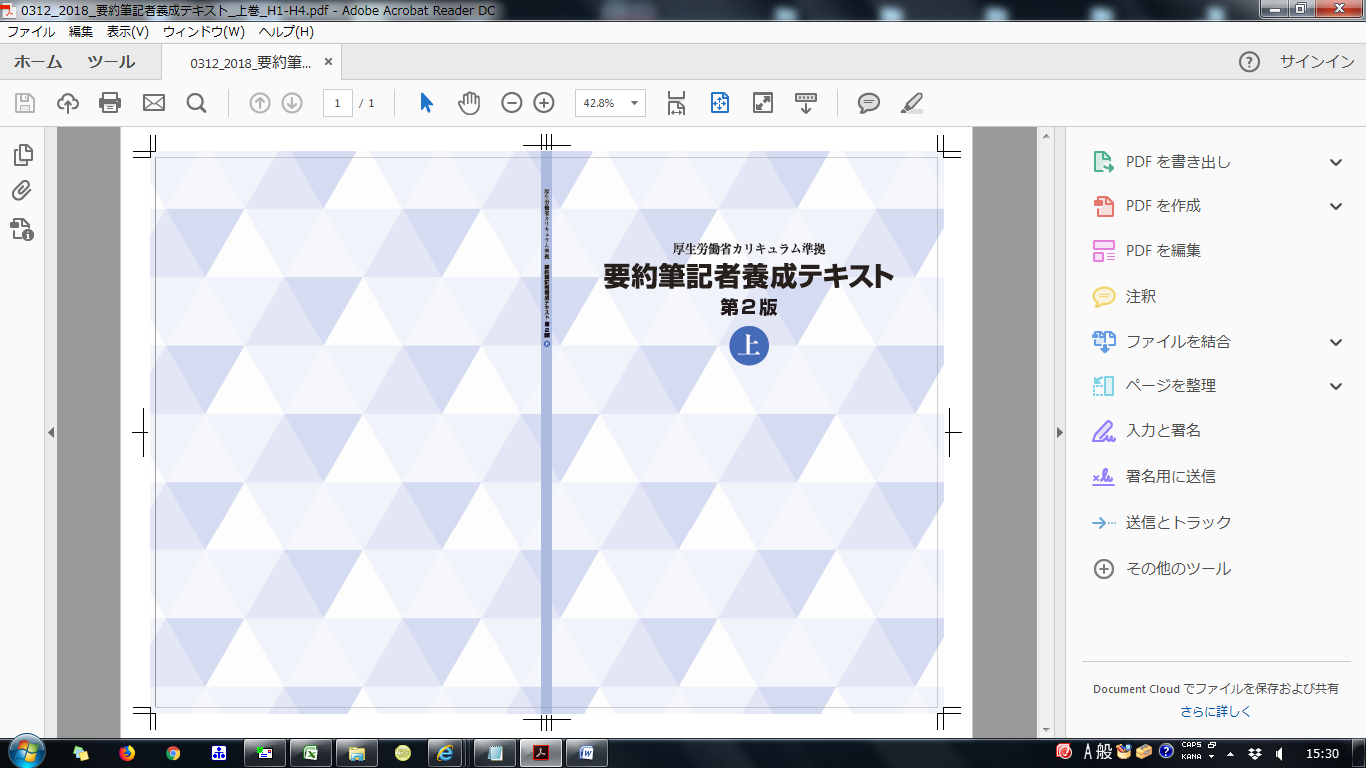 １．銀行振込	①みずほ銀行名古屋支店普通預金 2357785　　　トクヒ）ゼンコクヨウヤクヒッキモンダイケンキュウカイ	②ゆうちょ銀行（〇八九）店　当座　0127806	　　　　（特非）全国要約筆記問題研究会	２．郵便振替　　００８１０－０－１２７８０６　　　　（特非）全国要約筆記問題研究会　　金融機関への振込票をもって、領収書に代えさせていただきます。(画像は上巻です)　送り先〒お名前　または団体名（ご担当者）連絡先Tel:                        Fax:注文3,600円（税・送料込み）×　　　冊　＝　　　　　　　円　　